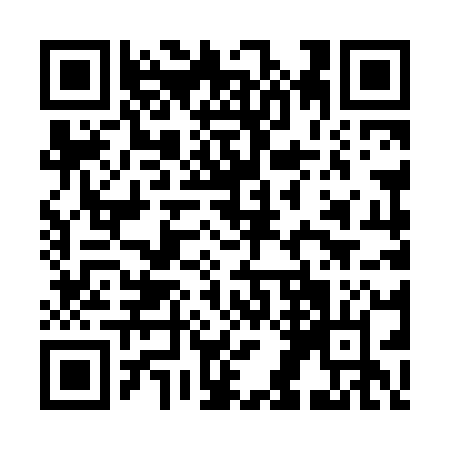 Ramadan times for Craigside, Mississippi, USAMon 11 Mar 2024 - Wed 10 Apr 2024High Latitude Method: Angle Based RulePrayer Calculation Method: Islamic Society of North AmericaAsar Calculation Method: ShafiPrayer times provided by https://www.salahtimes.comDateDayFajrSuhurSunriseDhuhrAsrIftarMaghribIsha11Mon6:086:087:161:114:337:067:068:1412Tue6:066:067:141:104:337:077:078:1513Wed6:056:057:131:104:347:087:088:1614Thu6:046:047:121:104:347:087:088:1615Fri6:026:027:101:094:347:097:098:1716Sat6:016:017:091:094:357:107:108:1817Sun6:006:007:081:094:357:117:118:1918Mon5:585:587:061:094:357:117:118:2019Tue5:575:577:051:084:357:127:128:2120Wed5:555:557:041:084:367:137:138:2121Thu5:545:547:021:084:367:147:148:2222Fri5:535:537:011:074:367:147:148:2323Sat5:515:517:001:074:367:157:158:2424Sun5:505:506:581:074:367:167:168:2525Mon5:485:486:571:074:377:177:178:2526Tue5:475:476:561:064:377:177:178:2627Wed5:455:456:541:064:377:187:188:2728Thu5:445:446:531:064:377:197:198:2829Fri5:435:436:521:054:377:207:208:2930Sat5:415:416:501:054:387:207:208:3031Sun5:405:406:491:054:387:217:218:301Mon5:385:386:481:044:387:227:228:312Tue5:375:376:461:044:387:237:238:323Wed5:355:356:451:044:387:237:238:334Thu5:345:346:441:044:387:247:248:345Fri5:325:326:421:034:387:257:258:356Sat5:315:316:411:034:387:257:258:367Sun5:295:296:401:034:397:267:268:378Mon5:285:286:381:024:397:277:278:379Tue5:275:276:371:024:397:287:288:3810Wed5:255:256:361:024:397:287:288:39